Notulen dorpsraadvergadering 21 november 2016.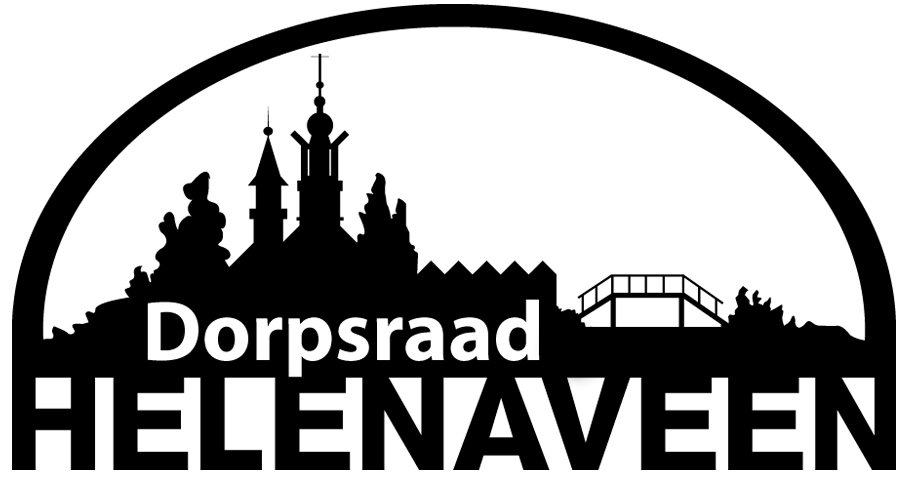 Aanwezig			: zie presentielijstAfwezig met afmelding	: Peter van Dijk, Frans Beijers, Piet Krekels,                                        Willem van Cauwenberghe, Harrie Arts,                                          Roger Maessen, Wies Daniels, Henk Koopmans.Opening;Voorzitter heet iedereen welkom.Goedkeuring notulen 19 september 2016.Marielle Boots geeft aan dat schooldirectie verantwoordelijk is voor het uitvoeringsplan en niet het schoolbestuur, daar bestuur Prodas betreft.Verder geen op- of aanmerkingen.Stand van zaken Kinderopvang:Marielle Boots geeft een terugkoppeling. Er is structureel behoefte aan kinderopvang. Er komt een peiling op school over de nieuwe schooltijden/continurooster in combinatie met BSO, men wil de uitslag afwachten en daarna verder kijken wat ze kunnen aanbieden in overleg met MR.Stand van zaken Groen:Herplant bomen: Werkgroep heeft 2 plaatsen gekozen  nl. Sevenumseweg en Maatschappijstraat om te gaan planten nog in dit jaar. Dit is teruggekoppeld naar gemeente en zij geven toestemming of het ook planologisch kan. Lastig blijft de vele leidingen die men in de grond tegenkomt.Terugkoppeling gesprek gemeente: Naar aanleiding van de vorige vergadering hebben Kees en Andre een gesprek gehad met Joep Verharen. Diverse klachten en meldingen zijn opgelost of zijn in bestek opgenomen.Stand van zaken wegonderhoud:Fietsvoorziening Lage Brugweg: Bezwaar Bomenstichting is gegrond verklaard. Werkgroep heeft nu samen met Helm Verhees een alternatief plan vastgesteld. Voorstel om de gehele weg 2.5 meter op te schuiven richting het bosje waardoor er een fietsstrook mogelijk is met natuurlijke afscheiding (paaltjes) richting sportvelden.Soemeersingel/Koolweg: Proefstrook verlaging bermen Soemeersingel was dusdanig succesvol dat gemeente heeft besloten om dit over de gehele lengte te gaan uitvoeren in 2017 om het hemelwater beter te kunnen afvoeren.In januari komt commissie met voorstel voor 3 opties qua herstel wegdek:Compleet restaureren, Cultuurhistorie zichtbaar en opknappen op redelijk niveau,Geen cultuurhistorie maar in redelijke staat opknappen Helenastraat: De bermen gaan gevuld worden of worden gelijk gemaakt. Het opknappen van de kades is onderdeel van het Waterschap.Schrikhekken en verkeersborden zijn rechtgezet alsmede de lichtmast (blijven melden bij gemeente). Vluchtheuvels Oude Peelstraat: deze zijn rondom wit gemaakt.Zorg in Helenaveen:Per 1 november is men gestart met het bloedprikpunt. Iedere dinsdag kan men om 10.00 uur terecht in het paviljoen.AED:  aanwezig in Helenaveen nl. bij de sportvelden, bij de IJsboerderij en bij de Peelbascule. Er zijn 27 vrijwilligers opgeleid en bevoegd.Speeltuin Peelvariawijk:Toestellen zijn besteld en zullen begin 2017 geplaatst worden mits dorpsraad garant staat voor aanbrengen valondergrond.Kermis werkgroep:Werkgroep heeft een eerste overleg gehad en een enquête uitgedaan met diverse vragen.  Respons is redelijk. We zullen dit blijven volgen.Mededelingen:Lichtplan voor Helenaveen:Gemeente wil verduurzamen. Door een werkgroep samen te stellen (Wies Daniels, Merijn Kappen, Jeanne v.d. Zwaan en Joep van Cauwenberghe) zij gaan de situaties bekijken. Welke lichtmasten kunnen verdwijnen en waar moeten we ze juist neerzetten. In maart moet het plan klaar zijn. Format subsidieaanvraag:D.m.v. een format, te vinden op onze site Helenaveen.com  kunnen de verenigingen een aanvraag indienen bij de dorpsraad.Gymzaal voor de kinderen van de basisschool is weer op orde en er wordt dus weer gegymd.Kunstwerk Helenavaart:Omwonende hebben geen bezwaar. In het voorjaar zal gemeente een nieuwe aansluiting maken met een tijdsklok.Bestemmingsplan Kom Helenaveen:Op 14 december is er een inloopavond in de Gouden Helm. Het voorontwerp ligt dan ter inzage en wordt ook toegelicht als er vragen zijn.Glasvezel:MABIB heeft zich teruggetrokken voor bekabeling internet in buitengebied Helenaveen. Gemeente Deurne is nog in overleg, hun doel is om heel Deurne te verglazen.10 Rondvraag:Gerrit v.d. Werf: Worden er nog lanen aangeplant (laanstructuur) tussen Helenaveen en Griendtsveen?Dorpsraad zal d.m.v. een format dit navragen bij onze wethouder.Update Jeugdwerk:In totaal zijn er 120 leden. Volop activiteiten vinden plaats. Dorpsraad zal 300 euro overmaken als extra bijdrage conform afspraak.Ilse Nooyen vraagt of bij aanpassing Lage Brugweg ook wordt meegenomen om de snelheid te beperken.Andre Joosten vraagt aandacht voor de doedag zaterdag 26 november.Werkzaterdag 2017: data 11 maart – 24 juni – 23 september – 25 november. Sluiting.